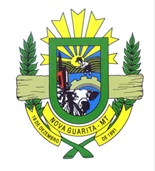 ESTADO DE MATO GROSSOCÂMARA MUNICIPAL DE VEREADORESNOVA GUARITA – MTGabinete do Presidente17ª SESSÃO ORDINÁRIADia 07 de novembro de 2022— 07h30min —— ORDEM DO DIA —        1 – Projeto de Lei nº 912/2022EMENTA: “ INSTITUI AUXÍLIO REMOÇÃO AOS PROFISSIONAIS OCUPANTES DOS CARGOS DE TÉCNICOS EM ENFERMAGEM, ENFERMEIROS E MÉDICOS, QUE ESTEJAM LOTADOS NA SECRETARIA MUNICIPAL DE SAÚDE DO MUNICÍPIO DE NOVA GUARITA - MT ”.       2 – Projeto de Lei nº 918/2022EMENTA: “ INSTITUI AUXÍLIO-ALIMENTAÇÃO E ESTABELECE CRITÉRIOS PARA A SUA CONCESSÃO AOS SERVIDORES PÚBLICOS MUNICIPAIS OCUPANTES DE CARGOS DE PROVIMENTO EFETIVO E CONTRATO TEMPORÁRIO, QUE DESEMPENHEM SUAS FUNÇÕES EM REGIME DE PLANTÃO DE 12 HORAS, NO ÂMBITO DO MUNICÍPIO DE NOVA GUARITA - MT, E DÁ OUTRAS PROVIDÊNCIAS”        3 – Projeto de Lei nº 919/2022EMENTA: “ CRIA O CARGO EM COMISSÃO DE “ASSESSOR DE PLANEJAMENTO”, NA LEI COMPLEMENTAR 044/2018 DE 25 DE JUNHO DE 2018, DISPONDO SOBRE AS SUAS ATRIBUIÇÕES, E DÁ OUTRAS PROVIDÊNCIAS. ”        4 – Projeto de Lei do Legislativo nº 006/2022EMENTA: “DISPÕE SOBRE A REVOGAÇÃO DA RESOLUÇÃO Nº.005/2019, NO QUAL “INSTITUI O BANCO DE HORAS DOS SERVIDORES DA CÂMARA MUNICIPAL DE NOVA GUARITA, E DÁ OUTRAS PROVIDÊNCIAS”           5 – Indicação nº 076/2022EMENTA: “FAZER COBERTURA NO ESTACIONAMENTO DA ESCOLA SANTA ISABEL”AUTORIA: VEREADORA MARIA ISABELHEITOR BALESTRINPresidente                                                                                                                                                    Nova Guarita- MT, 03 de novembro de 2022.Avenida dos Migrantes, Travessa Moacir Kramer S/nº – Centro – CEP 78508-000 – Nova Guarita - MT – Fone: (66) 3574-1166.Email: legislativo@novaguarita.mt.leg.br site: www.novaguarita.mt.leg.br